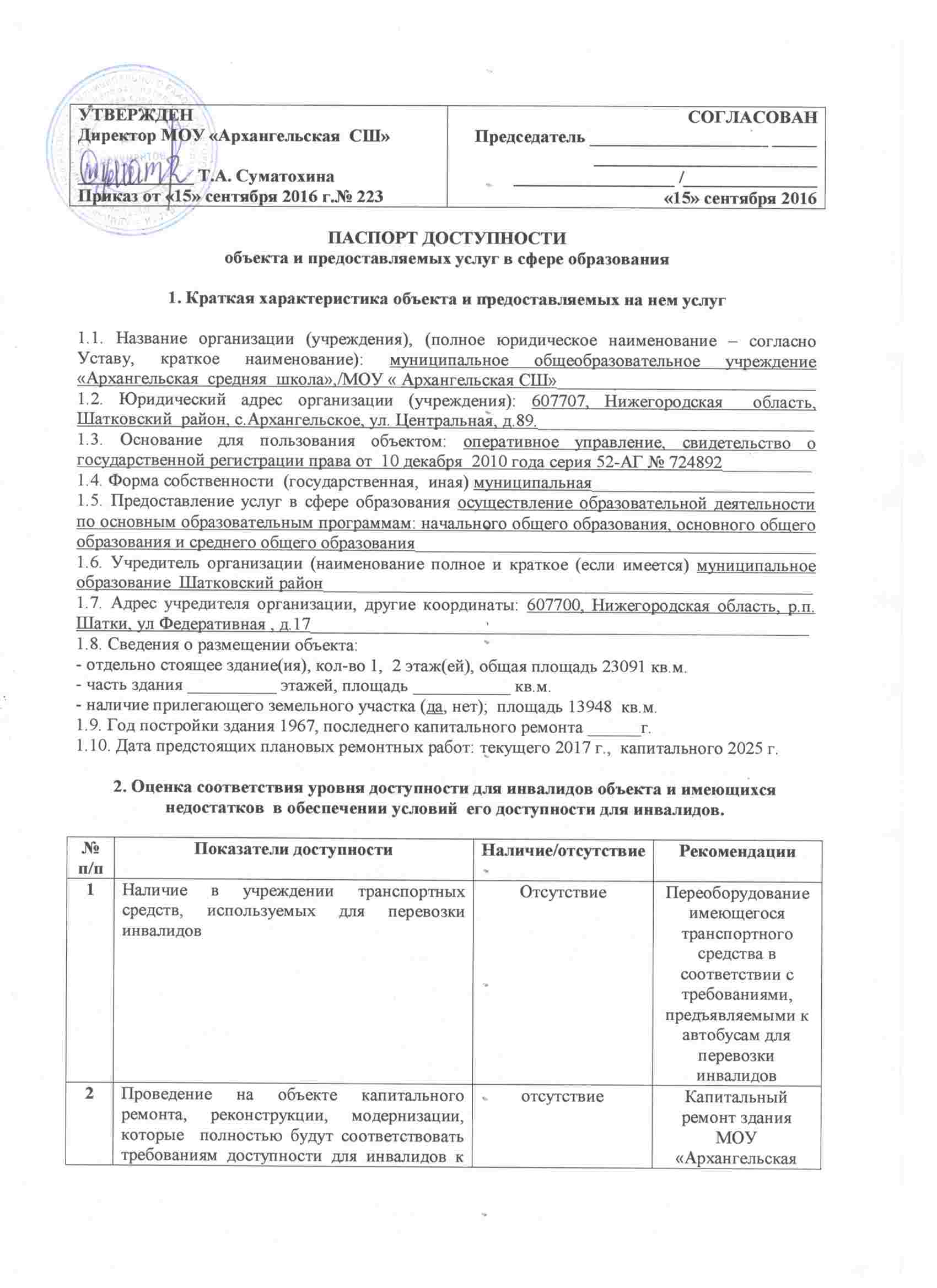 3. Оценка соответствия уровня обеспечения доступности для инвалидов услуг4. Управленческое решение(каждым учреждением указываются самостоятельно, исходя из рекомендаций п.2, п.3. , а также с учетом положений об обеспечении «Разумного приспособления» Конвенции о правах инвалидов  от 13 декабря 2006г. (Собрание законодательства Российской Федерации, 2013,№6,ст.468)4.1. Период проведения работ до 2030 года в рамках исполнения Программы плана мероприятий «дорожная карта» МОУ «Архангельская СШ» (указывается наименование документа: программы, плана)4.2. Ожидаемый результат (по состоянию доступности) после выполнения работ по адаптации объект и услуги учреждения к будут доступны всем категориям инвалидов к 2030 году4.3. Информация (паспорт доступности) размещена (обновлена) на сайте МОУ «Архангельская СШ»  5. Особые отметкиПаспорт сформирован на основании акта обследования объекта: акт №1 от 01 марта 2016г. Комиссией по проведению обследования и паспортизации объекта и предоставляемых услуг, состав которой утвержден приказом по МОУ «Архангельская СШ» от «05» февраля 2016 г. №10.объекту и услугам, начиная с 1 сентября 2016 г. ОтсутствиеСШ» планируется в 2025 г.3Текущее обеспечение доступа к объекту инвалидов  (до проведения капитального ремонта или реконструкции) и  к месту предоставления услуги, предоставление необходимых услуг в дистанционном режиме, предоставление, когда это возможно, необходимых услуг по месту жительства инвалидаОтсутствиеПри необходимости возможно заключение договора с отделом образования  При необходимости возможно организовать обучение инвалидов на дому4Обеспечение условий индивидуальной мобильности инвалидов и возможности для самостоятельного их передвижения по объекту, на котором инвалидам предоставляются услуги, в том числе, на котором имеются:выделенная стоянка автотранспортных средств для инвалидов;сменное кресло-коляска;адаптированный лифт;поручни;пандус;подъемная платформа (аппарель);раздвижные двери;доступные входные группы;доступные санитарно-гигиенические помещения;достаточная ширина дверных проемов в стенах, лестничных маршей, площадок от общего количества объектов, на которых инвалидам предоставляются услуги в сфере образованияИмеетсяОтсутствиеОтсутствиеОтсутствиеОтсутствиеОтсутствиеОтсутствиеОтсутствиеОтсутствиеОтсутствиеАсфальтированиеплощадки 10м2 Приобретение по мере необходимостиОтсутствие необходимостиНет необходимостиНет необходимости5Наличие на объекте  надлежащего размещения оборудования и носителей информации, необходимых для обеспечения беспрепятственного доступа к объектам (местам предоставления услуг) с учетом ограничений жизнедеятельности инвалида, а также надписей, знаков и иной текстовой и графической информации, выполненной рельефно-точечным шрифтом Брайля и на контрастном фонеОтсутствиеРазмещение оборудования и носителей информации, необходимых для обеспечения беспрепятственного доступа к объектам (местам предоставления услуг) с учетом ограничений жизнедеятельности инвалида, а также надписей, знаков и иной текстовой и графической информации, выполненной рельефно-точечным шрифтом Брайля и на контрастном фоне№п/пПоказатели доступностиНаличие/отсутствие Рекомендации 1Наличие на объекте помещения, предназначенного для проведения массовых мероприятий, оборудованное индукционной петлей и звукоусиливающей аппаратуройНаличиеПриобретение индукционной петли2Предоставление (возможность)  на объекте услуг  с использованием русского жестового языка, допуском сурдопереводчика и тифлосурдопереводчикаОтсутствиеПри необходимости заключение договора со специалистом данной категории3Численность  работников, предоставляющих услуги в сфере образования, прошедших инструктирование или обучение для работы с инвалидами по вопросам, связанным с обеспечением доступности для инвалидов объекта  и услуг в соответствии с законодательством РФ и законодательством субъекта РФКол-во (чел) 10Запланировано  инструкти-рование 100% сотрудников в 1 квартале 2018 года4Наличие на объекте услуг в сфере образования, предоставляемых инвалидам с сопровождением ассистента-помощникаОтсутствиеНет необходимости5Наличие на объекте услуг в сфере образования, предоставляемых инвалидам с сопровождением тьютораОтсутствиеНет необходимости6Численность  педагогических работников, имеющих образование и (или) квалификацию, позволяющие осуществлять обучение по адаптированным основным общеобразовательным программам (для дошкольных образовательных организаций и общеобразовательных организаций)Кол-во(чел) 10100% сотрудников к 2021 году7Численность детей-инвалидов в возрасте от 5 до 18 лет, получающих дополнительное образование.Отсутствие8Численность  детей-инвалидов в возрасте от 1,5 до 7 лет, охваченных дошкольным образованиемОтсутствие9Численность детей-инвалидов, которым на объекте созданы условия для получения качественного общего образованияКол-во (чел) 4100% охват10Официальный сайт объекта  адаптирован для лиц с нарушением зрения (слабовидящих).НаличиеУстановлена версия для лиц с нарушением зрения (слабовидящие11Предоставление бесплатно учебников и учебных пособий, иной литературы, а также специальных средств обучения коллективного и индивидуального пользованияНаличие100%№п \пОбъемы и виды работ, необходимых для  приведения объекта и порядка предоставления на нем услуг доступности для инвалидов в соответствие с требованиями законодательства РФСроки выполнения 1.Переоборудование имеющегося транспортного средства в соответствии с требованиями, предъявляемыми к автобусам для перевозки инвалидовДо 2030 года2.Произвести капитальный ремонт здания МОУ «Архангельская СШ»В 2025 году3.Организация обучения инвалидов на дому.По мере необходимости4.Асфальтирование площадки для стоянки автотранспортных средств для инвалидовДо 2019 года5.Приобретение сменного кресла-коляскиПо мере необходимости6.Размещение оборудования и носителей информации, необходимых для обеспечения беспрепятственного доступа к объектам (местам предоставления услуг) с учетом ограничений жизнедеятельности инвалида, а также надписей, знаков и иной текстовой и графической информации, выполненной рельефно-точечным шрифтом Брайля и на контрастном фонеДо 2021 года7.Приобретение индукционной петлиДо 2030 года8.Заключение договора с сурдопереводчиком и тифлосурдопереводчикомПо мере необходимости9.Инструктирование сотрудников по вопросам, связанным с обеспечением доступности для инвалидов объекта  и услуг в соответствии с законодательством РФ и законодательством субъекта РФДо 1 квартала 2018 года10.Обучение сотрудников на курсах повышения квалификации по вопросам, связанным с обеспечением доступности для инвалидов объекта  и услуг в соответствии с законодательством РФ и законодательством субъекта РФ2016-2021 г.г.11.Предоставление инвалидам ассистента-помощника для сопровожденияПо мере необходимости12.Адаптирование официальный сайт объекта для лиц с нарушением зрения (слабовидящих)1 квартал 2016 года